Всероссийский чемпионат Абилимпикс3-4 октября в г. Екатеринбурге состоялся РЕГИОНАЛЬНЫЙ ЭТАП ВСЕРОССИЙСКОГО ЧЕМПИОНАТА АБИЛИМПИКС Абилимпикс – это конкурс профессионального мастерства для людей с инвалидностью и ограниченными возможностями здоровья. В этом конкурсе принимают участие студенты, обучающиеся в профессиональных образовательных организациях среднего и высшего профессионального образования, работающие специалисты. КАМЫШЛОВСКИЙ ПЕДАГОГИЧЕСКИЙ КОЛЛЕДЖ на чемпионате Абилимпикс ПРЕДСТАВЛЯЛА СТУДЕНТКА 3 А ГРУППЫ , осваивающая специальность 44.02.02 Преподавание в начальных классах ВИЛЮМ МАТРЕНА . В процессе двухдневных испытаний Матрена Николаевна продемонстрировала высокий уровень профессионального мастерства  и была награждена дипломом второй степени и медалью за второе место в региональном этапе чемпионата Абилимпикс по компетенции «Учитель начальных классов»  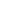 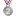 
Поздравляем Вилюм Матрену и желаем ей дальнейших побед!!!!Выражаем благодарность всем педагогам, кто принимал участие в подготовке студентки!!! 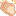 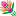 